SERVIÇO PÚBLICO FEDERALMinistério da EDUCAÇÃO UNIVERSIDADE FEDERAL FLUMINENSEREGIMENTO INTERNO DA [DIGITE AQUI O NOME DO DEPARTAMENTO] DA UNIVERSIDADE FEDERAL FLUMINENSE(Anexo da Resolução CUV NN/AAAA)Institui o Regimento Interno do Departamento de [digite aqui o nome do departamento] do [digite aqui o nome do Instituto] da Universidade Federal Fluminense.CAPÍTULO IDA NATUREZA, SEDE E FINALIDADEArt. 1º  O Departamento [digite aqui o nome do departamento], com sede à rua [digite o endereço com base nas informações cadastradas no site do Correios], é órgão diretamente vinculado ao Instituto de [digite aqui o nome do Instituto] da Universidade Federal Fluminense, criado/reestruturado pela presente Resolução do Conselho Universitário.Parágrafo único. O Regimento Interno é o instrumento que regulamenta o funcionamento do Departamento de [digite aqui o nome do departamento], e complementa o Estatuto, o Regimento Geral da Universidade Federal Fluminense e o Regimento do [digite aqui o nome do Instituto].Art. 2º  O Departamento [digite aqui o nome do departamento] tem por finalidade promover a formação de discentes e a capacitação de docentes na área do saber que lhe compete, atuando nas frentes de ensino, pesquisa e extensão, em acordo com as diretrizes estabelecidas no Art.2º do Regimento Geral da Universidade Federal Fluminense.CAPÍTULO IIDA ESTRUTURA ORGANIZACIONALSeção IDa Estrutura OrganizacionalArt. 3º  [Digite aqui]Seção II Das reuniõesArt. x.  [Digite aqui como  se dará o funcionamento das reuniões: periodicidade, convocações, quórum, etc.]CAPÍTULO IIIDAS COMPETÊNCIAS DO DEPARTAMENTOArt. x.  Compete ao Departamento de [digite aqui o nome do departamento], além de cumprir o disposto no Estatuto e Regimento Geral:I - [digite aqui as competências]CAPÍTULO IVDAS ATRIBUIÇÕES DOS DIRIGENTESArt. x.  São atribuições do(a) [digite aqui a função/cargo da unidade máxima deste regimento] I - [digite aqui as competências]Art. x.  São atribuições do(a) [digite aqui as outras figuras descritas na seção II do Capítulo 2]:I - [digite aqui as competências]Incluir um artigo para cada chefia descrita na Seção II do Capítulo 2.CAPÍTULO VDAS DISPOSIÇÕES FINAIS E TRANSITÓRIASArt. x.  Os casos omissos neste regimento serão resolvidos pelo [digite aqui a instância responsável pela resolução dos casos omissos], em consonância com as normas vigentes.Art. x.   Este Regimento interno entra em vigor na data da publicação da Resolução que o aprova.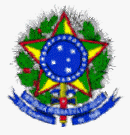 